Что можно сделать работнику сейчас?1.    Обязать работодателя оформить трудовые отношения в соответствии со статьей 15 Трудового кодекса Российской Федерации, в частности указав оплату за выполнение трудовой функции (работы по должности в соответствии со штатным расписанием, профессии, специальности с указанием квалификации; конкретного вида поручаемой работнику работы).2.    Обязать работодателя в письменном виде перечислять зарплату 
на банковскую карту в полном размере, включая премиальные и иные выплаты (указывая в заявлении размер ежемесячной выплаты), с уведомлением о возможном декларировании дохода в налоговой инспекции на суммы, отличающиеся по расчётным ведомостям. Заявление можно зарегистрировать в организации (2-й экземпляр заявления с отметкой о получении должен остаться у Вас), либо направить по почте ценным письмом с уведомлением и описью вложения (содержания заявления). В этих случаях Ваше заявление станет письменным фактом выплаты «серой» зарплаты и Вашим оружием при наступлении негативных последствий для Вас.3.     Сообщить о факте выплат "серой" зарплаты — "возможной" неуплате Вашим налоговым агентом (работодателем) в полном объеме единого налогового платежа в налоговые органы (в письменной форме) по месту нахождения организации. Привлекать Вас к ответственности не будут. Ведь обязанность по уплате налога лежит на работодателе.4.    Обратиться в органы прокуратуры с жалобой о недоплатах страховых взносов в Фонд пенсионного и социального страхования Российской Федерации. О размере страховых взносов можно узнать в территориальном отделении Фонда пенсионного и социального страхования Российской Федерации, обратившись с заявлением о выдаче выписки из индивидуального лицевого счета (1 раз в год предоставляется бесплатно), либо на портале www.gosuslugi.ru.Если работодатель не реагирует на Ваши требования, за защитой трудовых прав Вы можете обратиться:в Государственную инспекцию труда в Волгоградской области 
(по телефону "Горячей линии" 8-903-479-80-20. Режим работы телефона "Горячей линии": ежедневно без выходных с 09 ч 00 мин. до 21 ч 00 мин.; через электронный сервис "СООБЩИТЬ О ПРОБЛЕМЕ" федерального портала в сети Интернет "ОНЛАЙНИНСПЕКЦИЯ.РФ"; направить обращение в Государственную инспекцию труда в Волгоградской области (адрес: 400001, г. Волгоград, ул. Рабоче-Крестьянская, 16) в письменном виде, посредством почтового отправления, доставить лично или воспользоваться порталом государственным услуг);в прокуратуру по месту нахождения работодателя (адрес Прокуратуры Волгоградской области: 400066, г.Волгоград, ул. Историческая, 124, тел. (8442) 53-40-68);в суд за взысканием причитающихся сумм в порядке индивидуального трудового спора.Для защиты своих интересов следует руководствоваться статьей 352 Трудового кодекса Российской Федерации, согласно которой Вы имеете право на самозащиту, судебную защиту и другие способы защиты.Вам обязательно помогут!Помните!     "Белая" заработная плата – это Ваши настоящие и будущие социальные гарантии.Ваше молчаливое согласие позволяет недобросовестным работодателям использовать сложившуюся ситуацию в своих интересах и недоплачивать налоги в бюджетную систему и внебюджетные фонды.Телефон "горячей линии" комитета по труду и занятости населения Волгоградской области: 8 (8442) 30-99-60."Почта доверия" комитета по труду и занятости населения Волгоградской области: trud@volganet.ru.Согласно статье 15 Трудового кодекса Российской Федерации (далее – ТК РФ)                           трудовые отношения - отношения, основанные на соглашении между работником и работодателем о личном выполнении работником за плату трудовой функции (работы по должности в соответствии со штатным расписанием, профессии, специальности с указанием квалификации; конкретного вида поручаемой работнику работы), подчинении работника правилам внутреннего трудового распорядка при обеспечении работодателем условий труда, предусмотренных трудовым законодательством и иными нормативными правовыми актами, содержащими нормы трудового права, коллективным договором, соглашениями, локальными нормативными актами, трудовым договором.Трудовые отношения возникают между работником и работодателем на основании трудового договора (статья 16 ТК РФ).  Трудовой договор заключается в письменной форме в двух экземплярах, каждый из которых подписывается работником и работодателем. Экземпляр, хранящийся у работодателя, должен содержать подпись работника о получении своего экземпляра договора. Кроме того, заключить трудовой договор можно путем обмена электронными документами. Электронный документооборот может вводиться работодателем на основании локального нормативного акта, который принимается им с учетом мнения выборного органа первичной профсоюзной организации. При этом переход на взаимодействие с работодателем посредством электронного документооборота осуществляется с письменного согласия работника. А при приеме на работу нового сотрудника работодатель должен проинформировать его о ведении электронного документооборота. Однако стоит учесть, что согласие не потребуется от лиц, которые приняты на работу после 31.12.2021 и у которых по состоянию на 31.12.2021 отсутствовал трудовой стаж. Отсутствие электронной подписи у лица, поступающего на работу, либо отсутствие его согласия на взаимодействие с работодателем посредством электронного документооборота (за исключением случая, указанного в ч. 7 статья 22.2 ТК РФ) не может быть основанием для отказа в заключении трудового договора.В соответствии со статьей 67 ТК РФ трудовой договор, не оформленный в письменной форме, считается заключенным, если работник приступил к работе с ведома или по поручению работодателя или его уполномоченного на это представителя. При фактическом допущении работника к работе работодатель обязан оформить с ним трудовой договор в письменной форме не позднее трех рабочих дней со дня фактического допущения работника к работе, а если отношения, связанные с использованием личного труда, возникли на основании гражданско-правового договора, но впоследствии были признаны трудовыми отношениями, - не позднее трех рабочих дней со дня признания этих отношений трудовыми отношениями, если иное не установлено судом.В соответствии со статьей 67.1 ТК РФ, если физическое лицо было фактически допущено к работе работником, не уполномоченным на это работодателем, и работодатель или его уполномоченный на это представитель отказывается признать отношения, возникшие между лицом, фактически допущенным к работе, и данным работодателем, трудовыми отношениями (заключить с лицом, фактически допущенным к работе, трудовой договор), работодатель, в интересах которого была выполнена работа, обязан оплатить такому физическому лицу фактически отработанное им время (выполненную работу).Работник, осуществивший фактическое допущение к работе, не будучи уполномоченным на это работодателем, привлекается к ответственности, в том числе материальной, в порядке, установленном ТК РФ и иными федеральными законами.Не оформление трудового договора является нарушением трудовых прав.В соответствии с пунктом 3 статьи 5.27. Кодекса об административных правонарушениях Российской Федерации (далее – КоАП РФ) фактическое допущение к работе лицом, не уполномоченным на это работодателем, в случае, если работодатель или его уполномоченный на это представитель отказывается признать отношения, возникшие между лицом, фактически допущенным к работе, и данным работодателем, трудовыми отношениями (не заключает с лицом, фактически допущенным к работе, трудовой договор), влечет наложение административного штрафа: на граждан в размере от трех тысяч до пяти тысяч рублей; на должностных лиц - от десяти тысяч до двадцати тысяч рублей.В соответствии с пунктом 4 статьи 5.27. КоАП РФ уклонение от оформления или ненадлежащее оформление трудового договора либо заключение гражданско-правового договора, фактически регулирующего трудовые отношения между работником и работодателем, влечет наложение административного штрафа: на должностных лиц в размере от десяти тысяч до двадцати тысяч рублей; на лиц, осуществляющих предпринимательскую деятельность без образования юридического лица, – от пяти тысяч до десяти тысяч рублей; на юридических лиц – от пятидесяти тысяч до ста тысяч рублей.Совершение вышеназванных административных правонарушений, лицом, ранее подвергнутым административному наказанию за аналогичное административное правонарушение, влечет наложение административного штрафа:на граждан в размере пяти тысяч рублей; на должностных лиц – дисквалификацию на срок от одного года до трех лет; на лиц, осуществляющих предпринимательскую деятельность без образования юридического лица, – от тридцати тысяч до сорока тысяч рублей; на юридических лиц – от ста тысяч до двухсот тысяч рублей.Если Вам не безразлично Ваше будущее, Вы хотите получать полный объем социальных гарантий, Вам важен размер будущей трудовой пенсии ВЫ ДОЛЖНЫ ОТСТАИВАТЬ СВОИ ЗАКОННЫЕ ПРАВА! ЗА ЗАЩИТОЙ ТРУДОВЫХ ПРАВ ВЫ ИМЕЕТЕ ПРАВО ОБРАТИТЬСЯ:в Государственную инспекцию труда в Волгоградской области 
(по телефону "Горячей линии" 8-903-479-80-20. Режим работы телефона "Горячей линии": ежедневно без выходных с 09 ч 00 мин. до 21 ч 00 мин.; через электронный сервис "СООБЩИТЬ О ПРОБЛЕМЕ" федерального портала в сети Интернет "ОНЛАЙНИНСПЕКЦИЯ.РФ"; направить обращение в Государственную инспекцию труда в Волгоградской области (адрес: 400001, г. Волгоград, ул. Рабоче-Крестьянская, 16) в письменном виде, посредством почтового отправления, доставить лично или воспользоваться порталом государственным услуг);в  прокуратуру по месту нахождения работодателя (адрес Прокуратуры Волгоградской области: 400075, Россия, г. Волгоград, ул. Историческая, 124, тел. (8442) 53-40-68);в суд за взысканием причитающихся сумм в порядке индивидуального трудового спора. ДЛЯ ЗАЩИТЫ СВОИХ ИНТЕРЕСОВ СЛЕДУЕТРУКОВОДСТВОВАТЬСЯ СТАТЬЕЙ 352 ТРУДОВОГО КОДЕКСА РОССИЙСКОЙ ФЕДЕРАЦИИ, СОГЛАСНО КОТОРОЙ ВЫ ИМЕЕТЕ ПРАВО НА САМОЗАЩИТУ, СУДЕБНУЮ ЗАЩИТУ И ДРУГИЕ СПОСОБЫ ЗАЩИТЫТелефон "горячей линии" комитета по труду и занятости населения Волгоградской области: 8 (8442) 30-99-60."Почта доверия" комитета по труду и занятости населения Волгоградской области: trud@volganet.ru.Подробная информация о порядке защиты трудовых прав размещена на сайте комитета по труду и занятости населения Волгоградской области http:// ktzn.volgograd.ru в разделе  "Снижение неформальной занятости" – "Легализация трудовых отношений"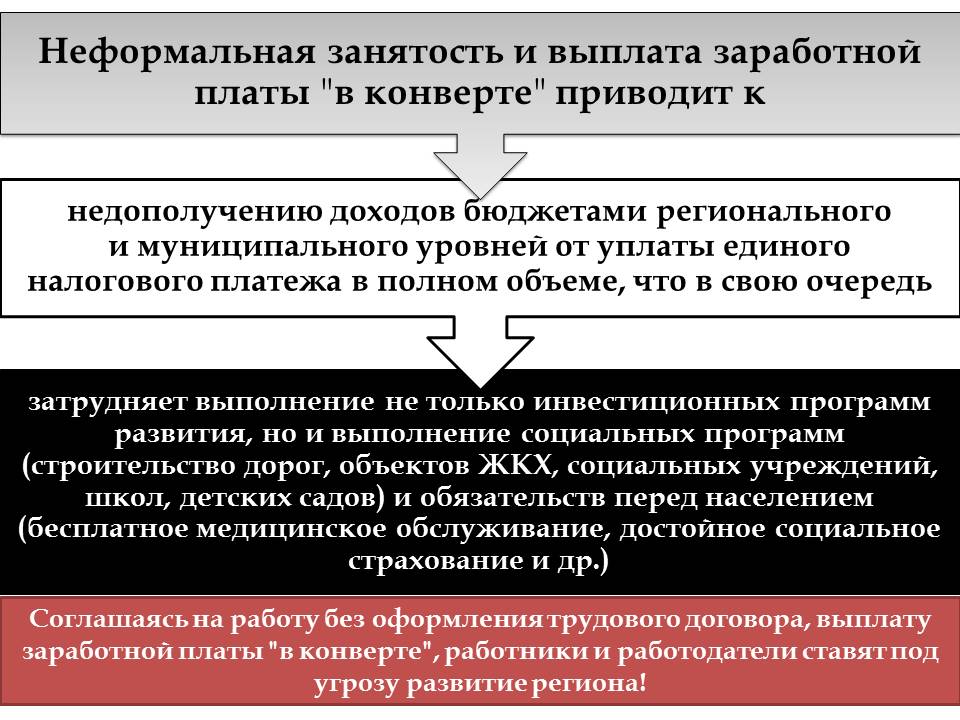 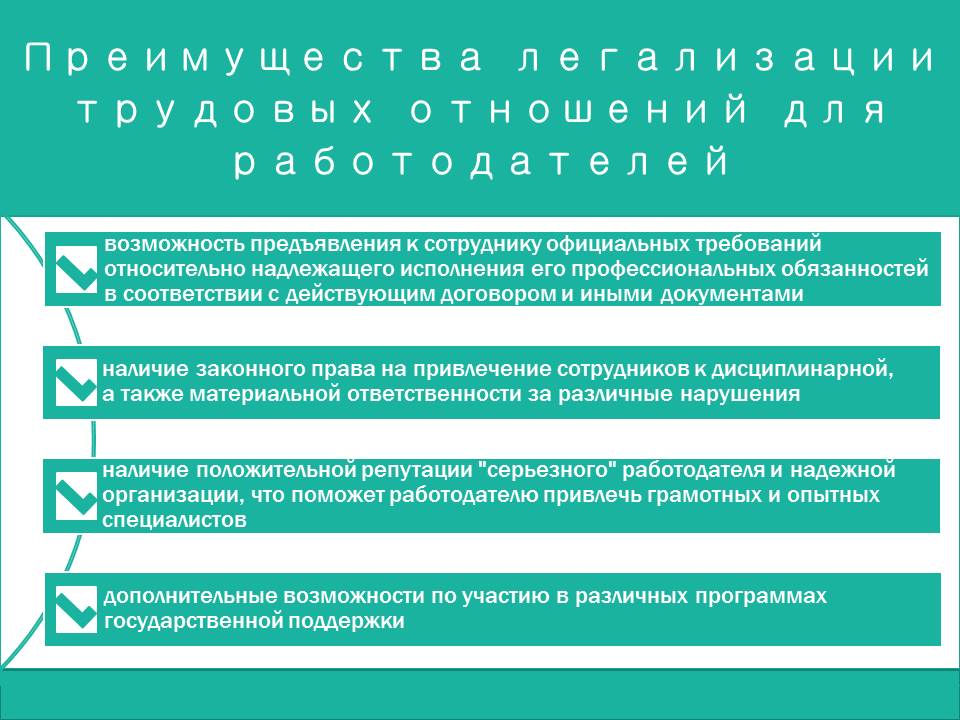 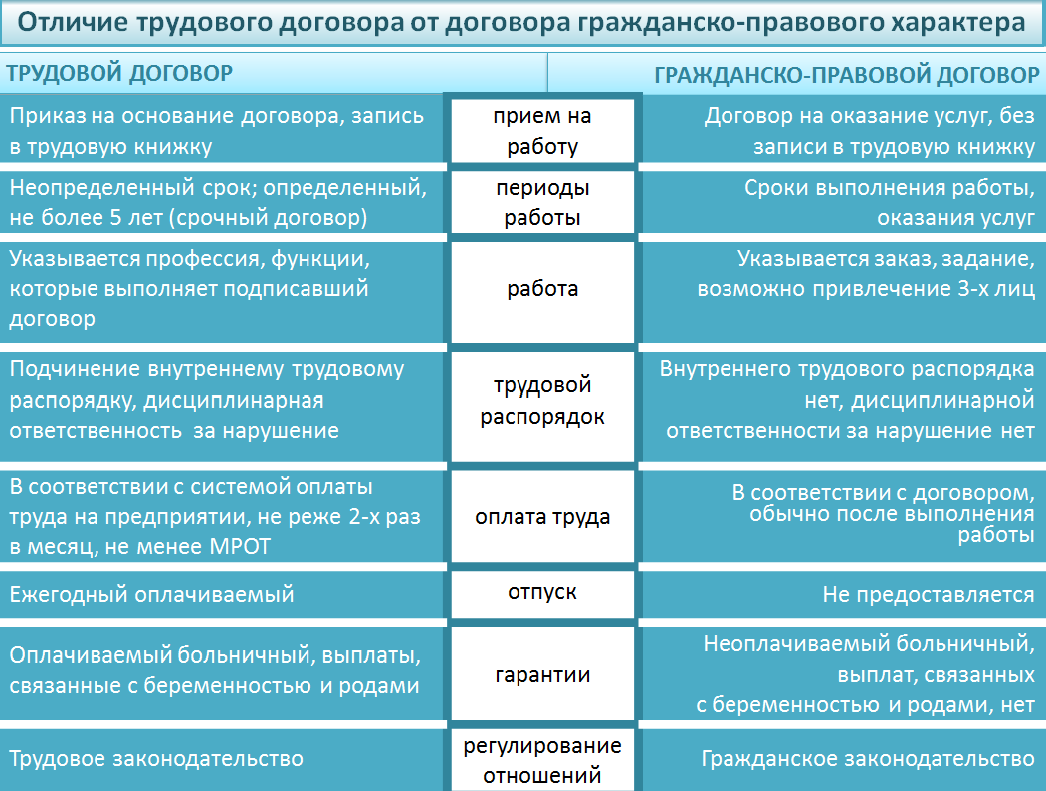 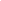 ПАМЯТКА ДЛЯ ТЕХ, С КЕМ НЕ ОФОРМЛЕНЫ ТРУДОВЫЕ ДОГОВОРЫ